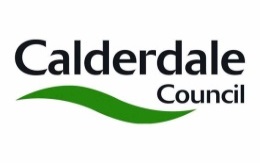 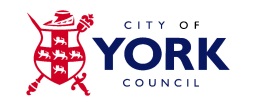 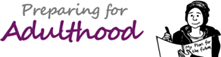 Yorkshire and Humber Support Peer Network - Free Event for schools bringing member of the SLT and/or governorProgress 8 and SEND: The challenge of meeting the curriculum needs of young people with SENDFriday 9th June 2017: 9.30am – 2.30pm (Including lunch)Joseph Rowntree School, Haxby Road, New Earswick, York, YO32 4BZWider outcomes and inclusive practice:How are schools including young people with SEND?How do we meet Progress 8 requirements and ensure young people take the course appropriate to their needs? How can OfSTED and DfE best support schools to reflect wider outcomes for children and young people with SEND?How do we include young people with increasingly complex needs?What outcomes reflect the best preparation for adulthood?Inspirational Speakers include:Matthew Barnes: HMI National SEND leadAssociation of School and College LeadersGareth Morewood: Director of Curriculum Support at Priestnall SchoolOfSTED regional officerPat Bullen, Preparing for Adulthood regional facilitatorPlus others to be confirmedTarget audience:Head teachers, curriculum leads, governor for SEN, senior leaders and SENCOParent & Carer Forum reps from Y&H region LA SEND leadsIf you would like to attend please email your name, job title, organisation, dietary needs and access requirements to: samantha.wasilewski@calderdale.gov.uk   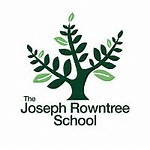 